Publicado en Guayaquil el 25/01/2019 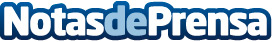 CNEL EP restaura el alumbrado público de GuayaquilCNEL EP comienza el 2019 restaurando gran parte del alumbrado público de Guayaquil y favoreciendo la información a sus consumidoresDatos de contacto:Jose María Gil Rodríguez686798520Nota de prensa publicada en: https://www.notasdeprensa.es/cnel-ep-restaura-el-alumbrado-publico-de Categorias: Internacional Logística Otras Industrias http://www.notasdeprensa.es